PRINTEN VIA COLORSYNC: PRINTER BEHEERT KLEURENVia deze methode wordt het ICC-profiel gekoppeld aan het gekozen mediatype. Dit kan worden toegevoegd op zowel Apple als Windows platform. 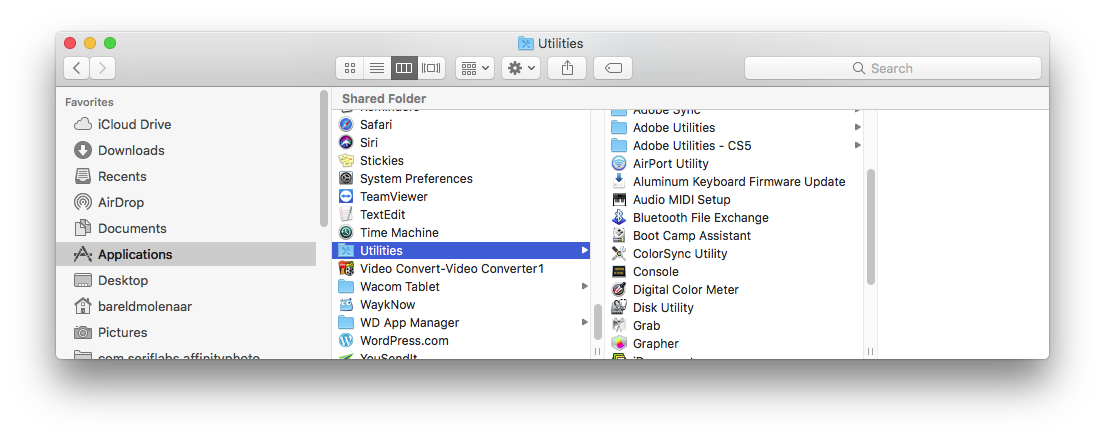 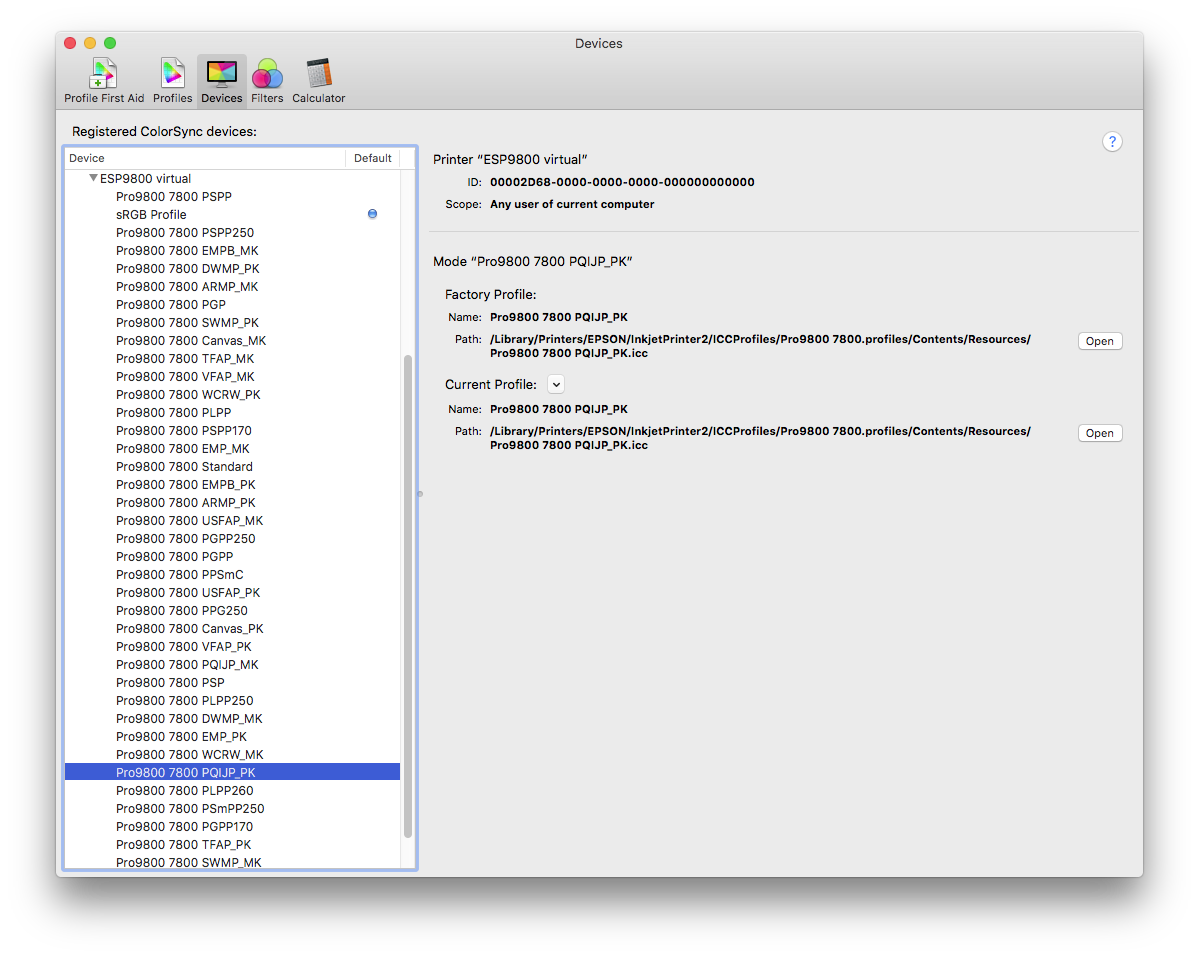 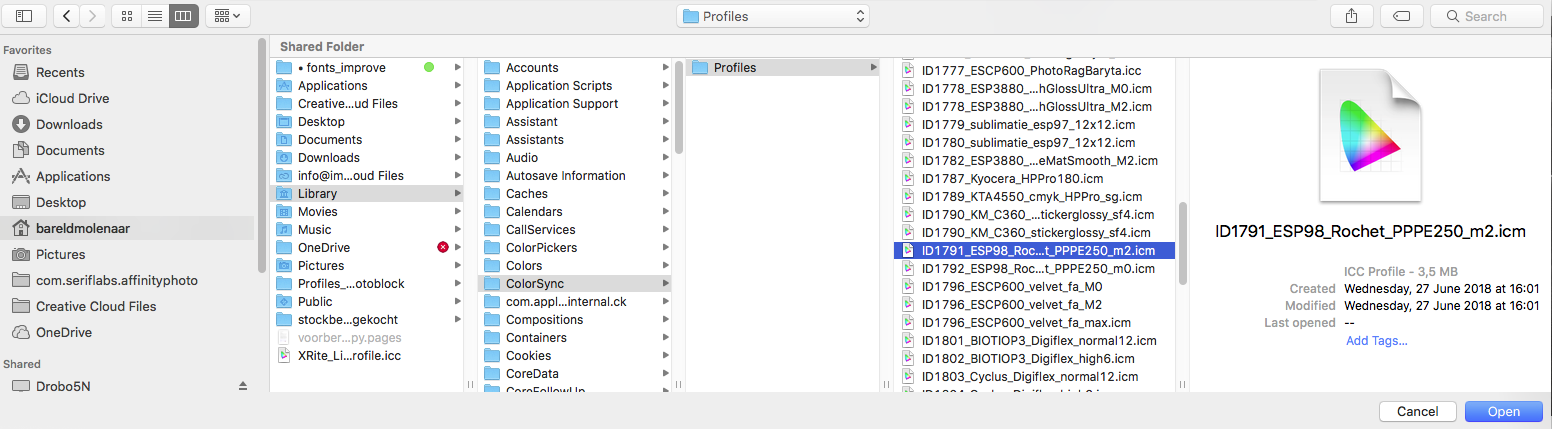 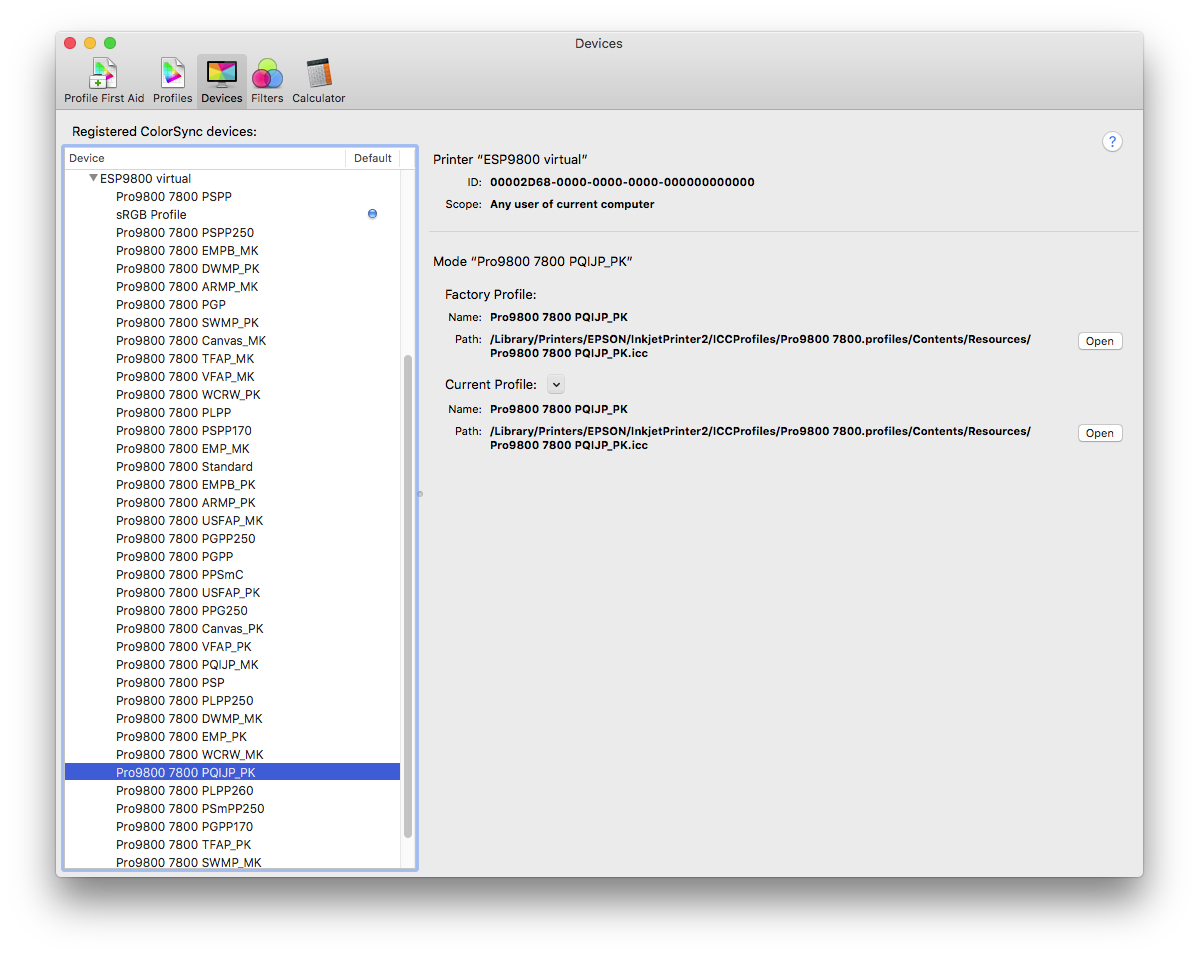 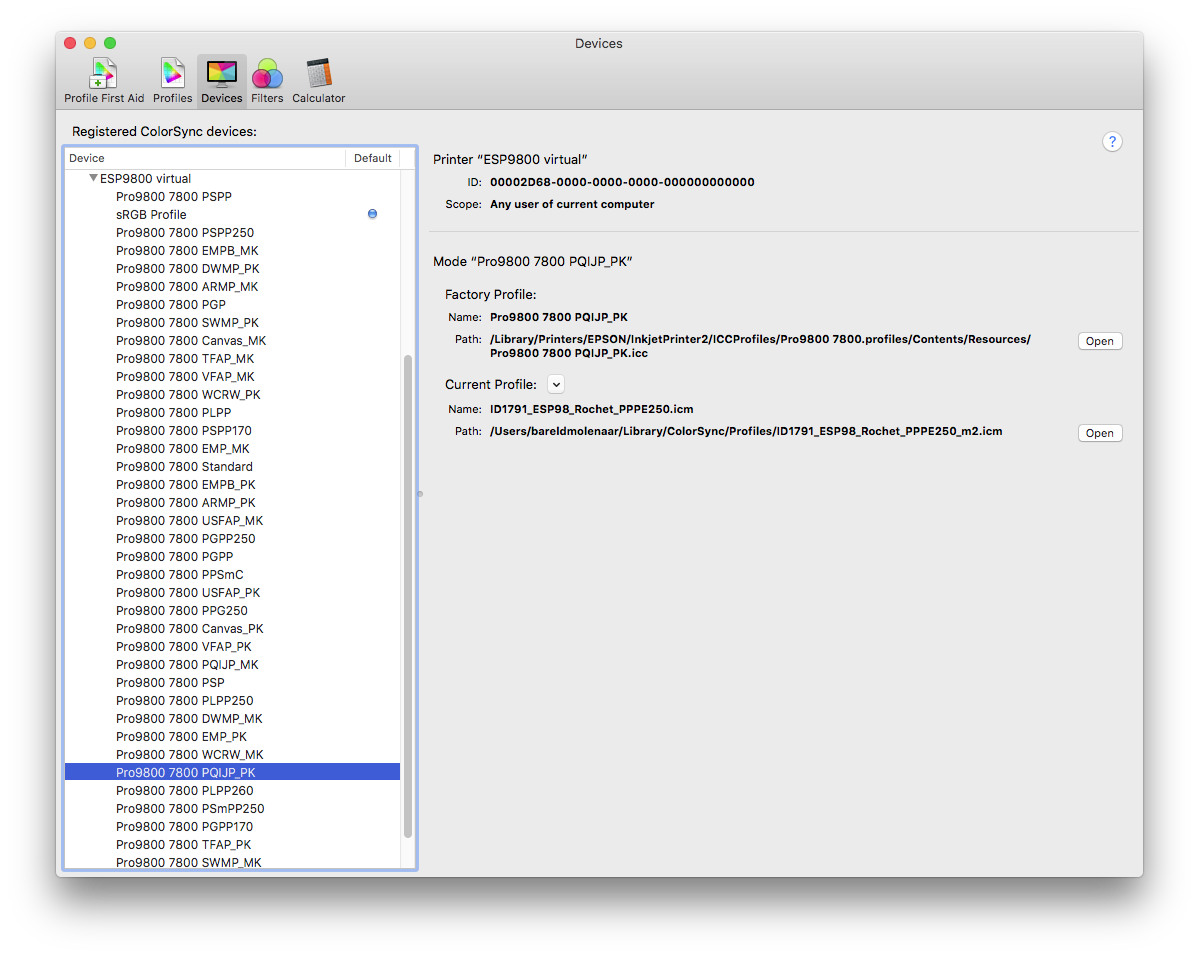 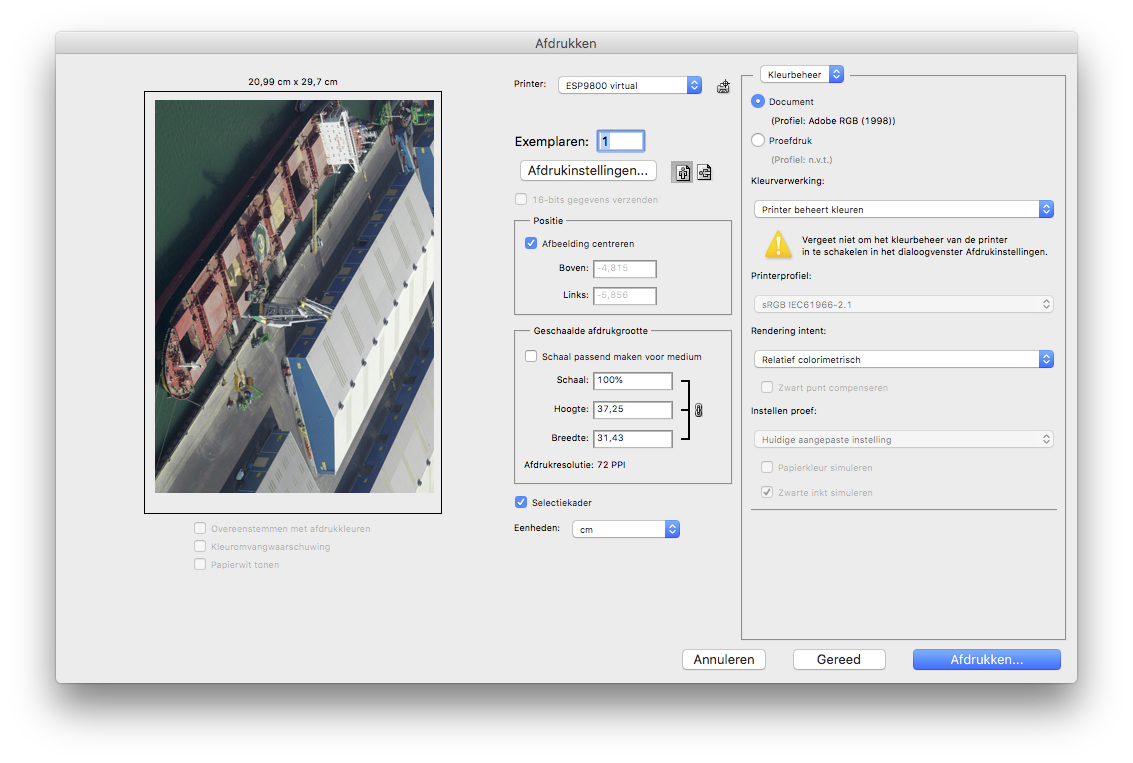 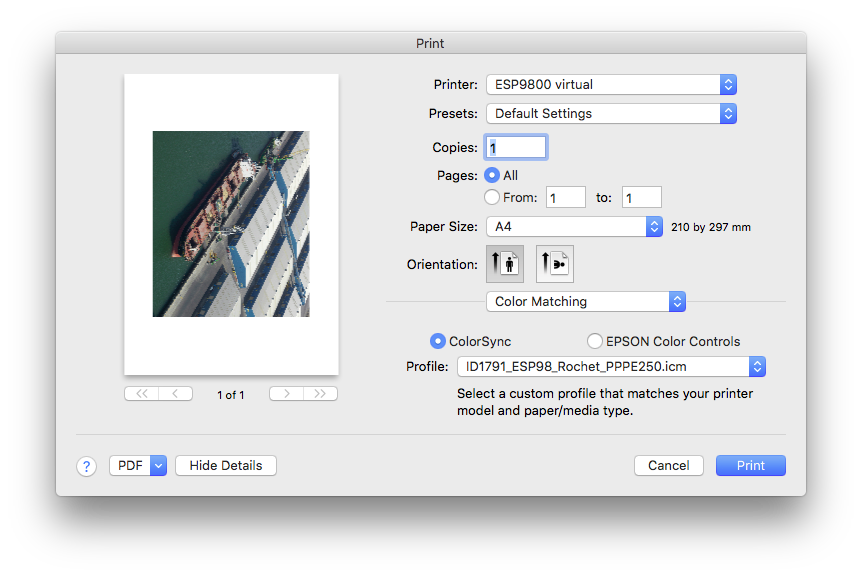 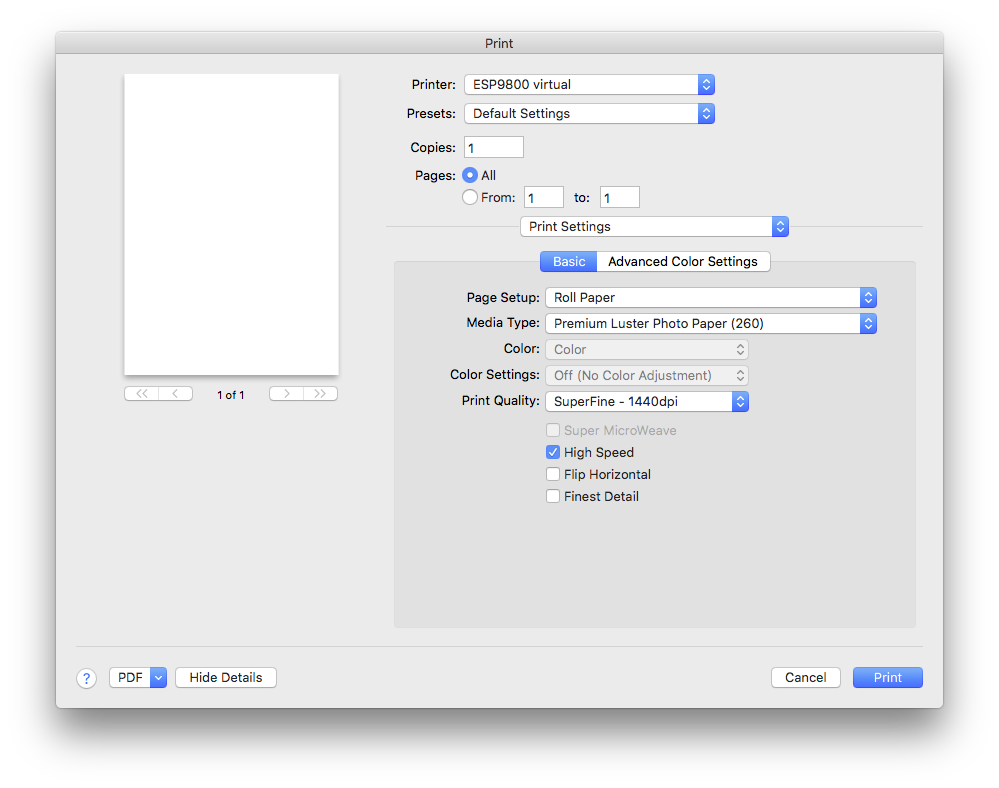 